ANEXO 2 – FORMATO DE PLAN DE MANEJO AMBIENTAL PARA CONTRATOSNOMBRE DEL CONTRATOINSTRUCCIONESCARÁTULALa carátula del PMA debe incluir lo siguiente:Nombre y logo de la empresaNúmero del contrato/Orden de ServicioCódigo del documentoVersión del documentoNombre del contrato contrato/Orden de ServicioFecha de elaboraciónCargo del elaboradorFirmas y fechas de revisión y aprobaciónCambios realizados (cuando corresponda)INFORMACIÓN DE LA EMPRESARazón social de la empresaRubro o actividadNombre y datos de contacto del responsable de medio ambienteEl responsable de medio ambiente es quien está a cargo de la supervisión ambiental del proyecto o actividad, cumplimiento de los compromisos y medidas de control establecidas en el PMA para la protección del medio ambiente, y de comunicar al área de Medio Ambiente cualquier cambio en los controles a implementar durante el proyecto.INFORMACIÓN DEL CONTRATO / ORDEN DE SERVICIOFecha de inicio y término del contrato/orden de servicioUbicación del proyectoNombre del administrador de contrato/orden de servicioÁrea (Gerencia o superintendencia a la cual pertenece el administrador de contrato/orden de servicio)DESCRIPCIÓN DE RECURSOSNúmero aproximado de personal propioNúmero aproximado de personal subcontratadoNombres de empresas subcontratistas (concesionarios de alimentos, servicios de instalación y mantenimiento de baños químicos, entre otros)Descripción de actividades: Presentar una descripción detallada de las actividades a realizar (incluye labores administrativas y retiro de frentes de trabajo). Debe tener en cuenta las condiciones normales y condiciones anormales de operación. Campamento / frentes de trabajo: Indicar el número total de campamentos y frentes de trabajo del contrato/orden de servicio.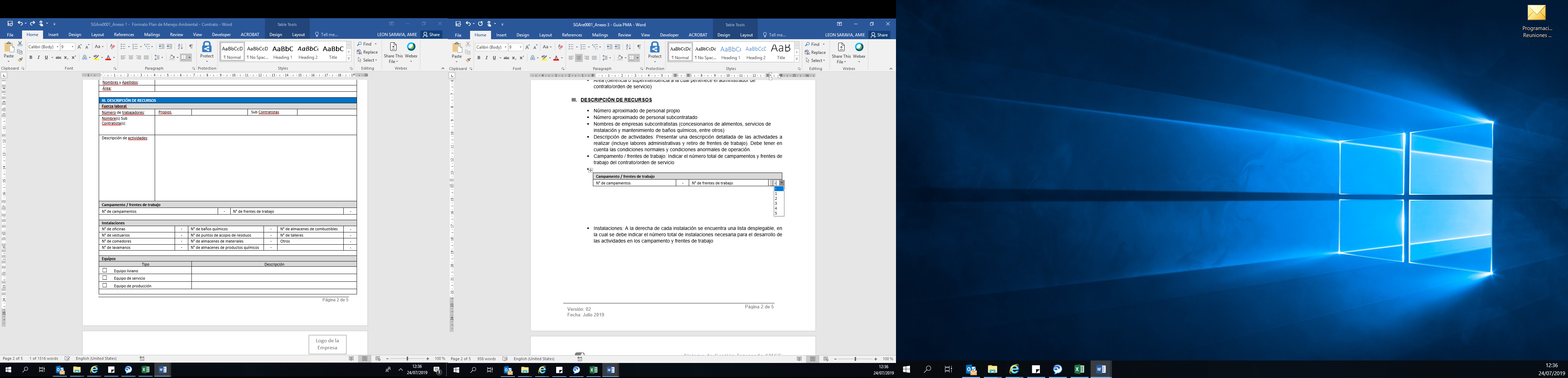 Instalaciones: A la derecha de cada instalación se encuentra una lista desplegable, en la cual se debe indicar el número total de instalaciones necesaria para el desarrollo de las actividades en los campamento y frentes de trabajo.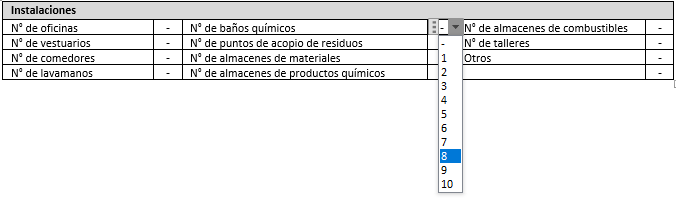 Equipos: Marcar con una “x” los tipos de equipos con los que cuenta y realizar una breve descripción.Equipo liviano: Vehículos ATV (All Terrain Vehicle),  vehículo utilitario, vehículo con peso bruto menor a 3.5 TNEquipo de servicio: Minicargador, barredora, manipulador de llantas, manipular FMA, manipular de Greenfield, manipulador de IMT, camiones y vehículos < y > 12 TN.Equipo de producción: Camión de acarreo, tractor de ruedas, motoniveladora, retroexcavadora, rodillo, cisternas, low boy, cargador frontal, tractor de orugas, pala, excavadora, oruga, perforadora, hormiguera, pavimentadora, esparcidora de asfalto, enrollacables, elevador de tolvas.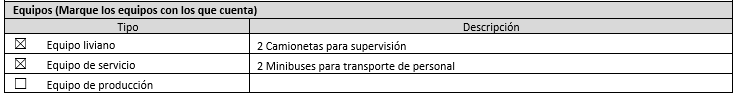 CONTROLES OPERACIONALESIdentificar los Aspectos e Impactos Ambientales, que generan o pueden generar las actividades descritas en la sección anterior.Debajo de cada aspecto ambiental, se encuentra una lista de controles operacionales destinados a minimizar y/o eliminar los impactos ambientales. En la columna de la deberá derecha colocar “SI” a aquellos controles que serán implementados en sus instalaciones o áreas de trabajo, de lo contrario colocar “N.A.” (No Aplica).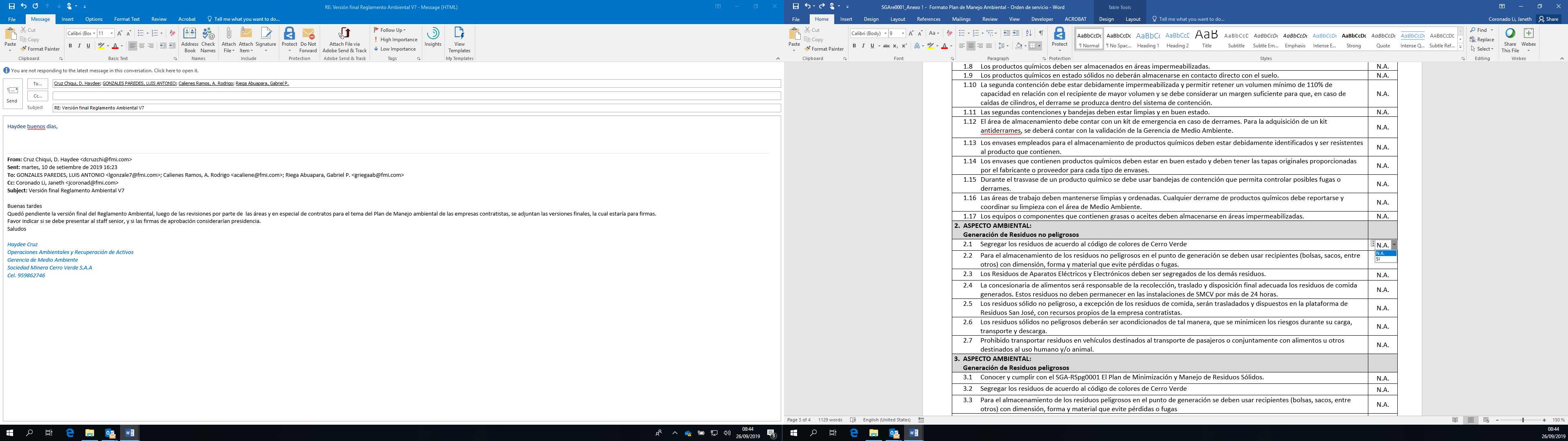 CAPACITACIONES AMBIENTALESPara la capacitación se debe considerar la rotación del personal, los cambios de turno y la disponibilidad del mismo, en función de sus actividades cotidianas con la finalidad de obtener el 100% de personal capacitado.Programa de capacitaciones: Debe incluir como mínimo la difusión del Plan de manejo ambiental, Política Ambiental, Reglamento Ambiental para las Operaciones de SMCV, Procedimiento de Manejo de Incidentes Ambientales. Las capacitaciones deben realizarse con una frecuencia mensual.Charlas semanales: La Gerencia de Medio Ambiente emitirá charlas semanales vía correo electrónico al responsable de medio ambiente de la empresa contratista, para su difusión a todo el personal.Las capacitaciones ambientales solo son obligatorias para las empresas cuya modalidad de ingreso es por Contrato.MAPAS DE UBICACIÓN DE INSTALACIONESDenominación: Nombre de la zona de ubicación del campamento y frentes de trabajoCoordenadas UTM (WGS84)Incluir una imagen Google Earth de la zona de ubicación del campamento y frentes de trabajo.LOGO DE LA EMPRESAPLAN DE MANEJO AMBIENTALPLAN DE MANEJO AMBIENTALPLAN DE MANEJO AMBIENTALLOGO DE LA EMPRESANúmero de contrato:Versión N°:LOGO DE LA EMPRESACódigo:Versión N°:Fecha de Elaboración:dd-mm-aaadd-mm-aaaElaborado por:Cargo(s)Cargo(s)ACTUALIZADO POR:REVISADO POR:APROBADO POR:Firma:Firma:Firma:Nombre y apellidoCargoNombre y apellidoCargoNombre y apellidoCargoFecha: dd-mm-aaaaFecha:   dd-mm-aaaa  Fecha:  dd-mm-aaaaI. INFORMACIÓN DE LA EMPRESAI. INFORMACIÓN DE LA EMPRESAI. INFORMACIÓN DE LA EMPRESAI. INFORMACIÓN DE LA EMPRESAI. INFORMACIÓN DE LA EMPRESAI. INFORMACIÓN DE LA EMPRESAI. INFORMACIÓN DE LA EMPRESAI. INFORMACIÓN DE LA EMPRESAI. INFORMACIÓN DE LA EMPRESAI. INFORMACIÓN DE LA EMPRESAI. INFORMACIÓN DE LA EMPRESAI. INFORMACIÓN DE LA EMPRESAI. INFORMACIÓN DE LA EMPRESAI. INFORMACIÓN DE LA EMPRESAI. INFORMACIÓN DE LA EMPRESAIdentificaciónIdentificaciónIdentificaciónIdentificaciónIdentificaciónIdentificaciónIdentificaciónIdentificaciónIdentificaciónIdentificaciónIdentificaciónIdentificaciónIdentificaciónIdentificaciónIdentificaciónRazón Social de la Empresa : Rubro o actividad:Responsable de Medio AmbienteResponsable de Medio AmbienteResponsable de Medio AmbienteResponsable de Medio AmbienteResponsable de Medio AmbienteResponsable de Medio AmbienteResponsable de Medio AmbienteResponsable de Medio AmbienteResponsable de Medio AmbienteResponsable de Medio AmbienteResponsable de Medio AmbienteResponsable de Medio AmbienteResponsable de Medio AmbienteResponsable de Medio AmbienteResponsable de Medio AmbienteApellidos y Nombres:Celular:Correo electrónico:II. INFORMACIÓN DEL CONTRATOII. INFORMACIÓN DEL CONTRATOII. INFORMACIÓN DEL CONTRATOII. INFORMACIÓN DEL CONTRATOII. INFORMACIÓN DEL CONTRATOII. INFORMACIÓN DEL CONTRATOII. INFORMACIÓN DEL CONTRATOII. INFORMACIÓN DEL CONTRATOII. INFORMACIÓN DEL CONTRATOII. INFORMACIÓN DEL CONTRATOII. INFORMACIÓN DEL CONTRATOII. INFORMACIÓN DEL CONTRATOII. INFORMACIÓN DEL CONTRATOII. INFORMACIÓN DEL CONTRATOII. INFORMACIÓN DEL CONTRATOContratoContratoContratoContratoContratoContratoContratoContratoContratoContratoContratoContratoContratoContratoContratoFecha de inicio:Ubicación del Proyecto: Ubicación del Proyecto: Ubicación del Proyecto: Ubicación del Proyecto: Ubicación del Proyecto: Fecha de término:Ubicación del Proyecto: Ubicación del Proyecto: Ubicación del Proyecto: Ubicación del Proyecto: Ubicación del Proyecto: Administrador de contratoAdministrador de contratoAdministrador de contratoAdministrador de contratoAdministrador de contratoAdministrador de contratoAdministrador de contratoAdministrador de contratoAdministrador de contratoAdministrador de contratoAdministrador de contratoAdministrador de contratoAdministrador de contratoAdministrador de contratoAdministrador de contratoNombres y Apellidos:Área:III. DESCRIPCIÓN DE RECURSOSIII. DESCRIPCIÓN DE RECURSOSIII. DESCRIPCIÓN DE RECURSOSIII. DESCRIPCIÓN DE RECURSOSIII. DESCRIPCIÓN DE RECURSOSIII. DESCRIPCIÓN DE RECURSOSIII. DESCRIPCIÓN DE RECURSOSIII. DESCRIPCIÓN DE RECURSOSIII. DESCRIPCIÓN DE RECURSOSIII. DESCRIPCIÓN DE RECURSOSIII. DESCRIPCIÓN DE RECURSOSIII. DESCRIPCIÓN DE RECURSOSIII. DESCRIPCIÓN DE RECURSOSIII. DESCRIPCIÓN DE RECURSOSIII. DESCRIPCIÓN DE RECURSOSFuerza laboralFuerza laboralFuerza laboralFuerza laboralFuerza laboralFuerza laboralFuerza laboralFuerza laboralFuerza laboralFuerza laboralFuerza laboralFuerza laboralFuerza laboralFuerza laboralFuerza laboralNúmero de trabajadores: Propios Propios Propios Sub Contratistas Sub Contratistas Sub ContratistasNombre(s) Sub Contratista(s):Descripción de actividades:Campamento / frentes de trabajoCampamento / frentes de trabajoCampamento / frentes de trabajoCampamento / frentes de trabajoCampamento / frentes de trabajoCampamento / frentes de trabajoCampamento / frentes de trabajoCampamento / frentes de trabajoCampamento / frentes de trabajoCampamento / frentes de trabajoCampamento / frentes de trabajoCampamento / frentes de trabajoCampamento / frentes de trabajoCampamento / frentes de trabajoCampamento / frentes de trabajoN° de campamentos  N° de campamentos  N° de campamentos  N° de campamentos  N° de campamentos  N° de campamentos  N° de frentes de trabajoN° de frentes de trabajoN° de frentes de trabajoN° de frentes de trabajoN° de frentes de trabajoN° de frentes de trabajoInstalaciones Instalaciones Instalaciones Instalaciones Instalaciones Instalaciones Instalaciones Instalaciones Instalaciones Instalaciones Instalaciones Instalaciones Instalaciones Instalaciones Instalaciones N° de oficinasN° de oficinasN° de baños químicosN° de baños químicosN° de baños químicosN° de baños químicosN° de baños químicosN° de baños químicosN° de almacenes de combustiblesN° de almacenes de combustiblesN° de almacenes de combustiblesN° de vestuariosN° de vestuariosN° de puntos de acopio de residuosN° de puntos de acopio de residuosN° de puntos de acopio de residuosN° de puntos de acopio de residuosN° de puntos de acopio de residuosN° de puntos de acopio de residuosN° de talleresN° de talleresN° de talleresN° de comedoresN° de comedoresN° de almacenes de materialesN° de almacenes de materialesN° de almacenes de materialesN° de almacenes de materialesN° de almacenes de materialesN° de almacenes de materialesOtrosOtrosOtrosN° de lavamanosN° de lavamanosN° de almacenes de productos químicosN° de almacenes de productos químicosN° de almacenes de productos químicosN° de almacenes de productos químicosN° de almacenes de productos químicosN° de almacenes de productos químicosEquipos (Marque los equipos con los que cuenta)Equipos (Marque los equipos con los que cuenta)Equipos (Marque los equipos con los que cuenta)Equipos (Marque los equipos con los que cuenta)Equipos (Marque los equipos con los que cuenta)Equipos (Marque los equipos con los que cuenta)Equipos (Marque los equipos con los que cuenta)Equipos (Marque los equipos con los que cuenta)Equipos (Marque los equipos con los que cuenta)Equipos (Marque los equipos con los que cuenta)Equipos (Marque los equipos con los que cuenta)Equipos (Marque los equipos con los que cuenta)Equipos (Marque los equipos con los que cuenta)Equipos (Marque los equipos con los que cuenta)Equipos (Marque los equipos con los que cuenta)TipoTipoTipoTipoDescripciónDescripciónDescripciónDescripciónDescripciónDescripciónDescripciónDescripciónDescripciónDescripciónDescripción       Equipo liviano       Equipo liviano       Equipo liviano       Equipo liviano       Equipo de servicio       Equipo de servicio       Equipo de servicio       Equipo de servicio       Equipo de producción       Equipo de producción       Equipo de producción       Equipo de producciónIV. CONTROLES OPERACIONALESIV. CONTROLES OPERACIONALESIV. CONTROLES OPERACIONALESIV. CONTROLES OPERACIONALESIV. CONTROLES OPERACIONALESIV. CONTROLES OPERACIONALESIV. CONTROLES OPERACIONALESIV. CONTROLES OPERACIONALESIV. CONTROLES OPERACIONALESIV. CONTROLES OPERACIONALESIV. CONTROLES OPERACIONALESIV. CONTROLES OPERACIONALESIV. CONTROLES OPERACIONALESIV. CONTROLES OPERACIONALESASPECTOS AMBIENTALES: Consumos de combustibleDerrame/fuga de combustibleDerrame/fuga de grasas y/o aceitesDerrame/fuga de productos químicosASPECTOS AMBIENTALES: Consumos de combustibleDerrame/fuga de combustibleDerrame/fuga de grasas y/o aceitesDerrame/fuga de productos químicosASPECTOS AMBIENTALES: Consumos de combustibleDerrame/fuga de combustibleDerrame/fuga de grasas y/o aceitesDerrame/fuga de productos químicosASPECTOS AMBIENTALES: Consumos de combustibleDerrame/fuga de combustibleDerrame/fuga de grasas y/o aceitesDerrame/fuga de productos químicosASPECTOS AMBIENTALES: Consumos de combustibleDerrame/fuga de combustibleDerrame/fuga de grasas y/o aceitesDerrame/fuga de productos químicosASPECTOS AMBIENTALES: Consumos de combustibleDerrame/fuga de combustibleDerrame/fuga de grasas y/o aceitesDerrame/fuga de productos químicosASPECTOS AMBIENTALES: Consumos de combustibleDerrame/fuga de combustibleDerrame/fuga de grasas y/o aceitesDerrame/fuga de productos químicosASPECTOS AMBIENTALES: Consumos de combustibleDerrame/fuga de combustibleDerrame/fuga de grasas y/o aceitesDerrame/fuga de productos químicosASPECTOS AMBIENTALES: Consumos de combustibleDerrame/fuga de combustibleDerrame/fuga de grasas y/o aceitesDerrame/fuga de productos químicosASPECTOS AMBIENTALES: Consumos de combustibleDerrame/fuga de combustibleDerrame/fuga de grasas y/o aceitesDerrame/fuga de productos químicosASPECTOS AMBIENTALES: Consumos de combustibleDerrame/fuga de combustibleDerrame/fuga de grasas y/o aceitesDerrame/fuga de productos químicosASPECTOS AMBIENTALES: Consumos de combustibleDerrame/fuga de combustibleDerrame/fuga de grasas y/o aceitesDerrame/fuga de productos químicosConocer y cumplir las recomendaciones y restricciones de uso dadas por el fabricante de la FDS.Conocer y cumplir las recomendaciones y restricciones de uso dadas por el fabricante de la FDS.Conocer y cumplir las recomendaciones y restricciones de uso dadas por el fabricante de la FDS.Conocer y cumplir las recomendaciones y restricciones de uso dadas por el fabricante de la FDS.Conocer y cumplir las recomendaciones y restricciones de uso dadas por el fabricante de la FDS.Conocer y cumplir las recomendaciones y restricciones de uso dadas por el fabricante de la FDS.Conocer y cumplir las recomendaciones y restricciones de uso dadas por el fabricante de la FDS.Conocer y cumplir las recomendaciones y restricciones de uso dadas por el fabricante de la FDS.Conocer y cumplir las recomendaciones y restricciones de uso dadas por el fabricante de la FDS.Conocer y cumplir las recomendaciones y restricciones de uso dadas por el fabricante de la FDS.Conocer y cumplir las recomendaciones y restricciones de uso dadas por el fabricante de la FDS.Conocer y cumplir las recomendaciones y restricciones de uso dadas por el fabricante de la FDS.Todos los productos almacenados deben contar con Fichas de Datos de Seguridad (FDS) con fecha de elaboración /aprobación menor o igual 10 años.Todos los productos almacenados deben contar con Fichas de Datos de Seguridad (FDS) con fecha de elaboración /aprobación menor o igual 10 años.Todos los productos almacenados deben contar con Fichas de Datos de Seguridad (FDS) con fecha de elaboración /aprobación menor o igual 10 años.Todos los productos almacenados deben contar con Fichas de Datos de Seguridad (FDS) con fecha de elaboración /aprobación menor o igual 10 años.Todos los productos almacenados deben contar con Fichas de Datos de Seguridad (FDS) con fecha de elaboración /aprobación menor o igual 10 años.Todos los productos almacenados deben contar con Fichas de Datos de Seguridad (FDS) con fecha de elaboración /aprobación menor o igual 10 años.Todos los productos almacenados deben contar con Fichas de Datos de Seguridad (FDS) con fecha de elaboración /aprobación menor o igual 10 años.Todos los productos almacenados deben contar con Fichas de Datos de Seguridad (FDS) con fecha de elaboración /aprobación menor o igual 10 años.Todos los productos almacenados deben contar con Fichas de Datos de Seguridad (FDS) con fecha de elaboración /aprobación menor o igual 10 años.Todos los productos almacenados deben contar con Fichas de Datos de Seguridad (FDS) con fecha de elaboración /aprobación menor o igual 10 años.Todos los productos almacenados deben contar con Fichas de Datos de Seguridad (FDS) con fecha de elaboración /aprobación menor o igual 10 años.Todos los productos almacenados deben contar con Fichas de Datos de Seguridad (FDS) con fecha de elaboración /aprobación menor o igual 10 años.Prohibido transportar materiales peligrosos en vehículos destinados al transporte de pasajeros, o conjuntamente con alimentos u otros destinados al uso humano y/o animal.Prohibido transportar materiales peligrosos en vehículos destinados al transporte de pasajeros, o conjuntamente con alimentos u otros destinados al uso humano y/o animal.Prohibido transportar materiales peligrosos en vehículos destinados al transporte de pasajeros, o conjuntamente con alimentos u otros destinados al uso humano y/o animal.Prohibido transportar materiales peligrosos en vehículos destinados al transporte de pasajeros, o conjuntamente con alimentos u otros destinados al uso humano y/o animal.Prohibido transportar materiales peligrosos en vehículos destinados al transporte de pasajeros, o conjuntamente con alimentos u otros destinados al uso humano y/o animal.Prohibido transportar materiales peligrosos en vehículos destinados al transporte de pasajeros, o conjuntamente con alimentos u otros destinados al uso humano y/o animal.Prohibido transportar materiales peligrosos en vehículos destinados al transporte de pasajeros, o conjuntamente con alimentos u otros destinados al uso humano y/o animal.Prohibido transportar materiales peligrosos en vehículos destinados al transporte de pasajeros, o conjuntamente con alimentos u otros destinados al uso humano y/o animal.Prohibido transportar materiales peligrosos en vehículos destinados al transporte de pasajeros, o conjuntamente con alimentos u otros destinados al uso humano y/o animal.Prohibido transportar materiales peligrosos en vehículos destinados al transporte de pasajeros, o conjuntamente con alimentos u otros destinados al uso humano y/o animal.Prohibido transportar materiales peligrosos en vehículos destinados al transporte de pasajeros, o conjuntamente con alimentos u otros destinados al uso humano y/o animal.Prohibido transportar materiales peligrosos en vehículos destinados al transporte de pasajeros, o conjuntamente con alimentos u otros destinados al uso humano y/o animal.Los materiales peligrosos deberán ser acondicionados de tal manera, que se minimicen los riesgos durante su carga, transporte y descarga.Los materiales peligrosos deberán ser acondicionados de tal manera, que se minimicen los riesgos durante su carga, transporte y descarga.Los materiales peligrosos deberán ser acondicionados de tal manera, que se minimicen los riesgos durante su carga, transporte y descarga.Los materiales peligrosos deberán ser acondicionados de tal manera, que se minimicen los riesgos durante su carga, transporte y descarga.Los materiales peligrosos deberán ser acondicionados de tal manera, que se minimicen los riesgos durante su carga, transporte y descarga.Los materiales peligrosos deberán ser acondicionados de tal manera, que se minimicen los riesgos durante su carga, transporte y descarga.Los materiales peligrosos deberán ser acondicionados de tal manera, que se minimicen los riesgos durante su carga, transporte y descarga.Los materiales peligrosos deberán ser acondicionados de tal manera, que se minimicen los riesgos durante su carga, transporte y descarga.Los materiales peligrosos deberán ser acondicionados de tal manera, que se minimicen los riesgos durante su carga, transporte y descarga.Los materiales peligrosos deberán ser acondicionados de tal manera, que se minimicen los riesgos durante su carga, transporte y descarga.Los materiales peligrosos deberán ser acondicionados de tal manera, que se minimicen los riesgos durante su carga, transporte y descarga.Los materiales peligrosos deberán ser acondicionados de tal manera, que se minimicen los riesgos durante su carga, transporte y descarga.Durante el transporte los tanques o cilindros, no podrán ser apilados uno sobre otros. Además, la plataforma debe ser acondicionada para contener posibles derrames.Durante el transporte los tanques o cilindros, no podrán ser apilados uno sobre otros. Además, la plataforma debe ser acondicionada para contener posibles derrames.Durante el transporte los tanques o cilindros, no podrán ser apilados uno sobre otros. Además, la plataforma debe ser acondicionada para contener posibles derrames.Durante el transporte los tanques o cilindros, no podrán ser apilados uno sobre otros. Además, la plataforma debe ser acondicionada para contener posibles derrames.Durante el transporte los tanques o cilindros, no podrán ser apilados uno sobre otros. Además, la plataforma debe ser acondicionada para contener posibles derrames.Durante el transporte los tanques o cilindros, no podrán ser apilados uno sobre otros. Además, la plataforma debe ser acondicionada para contener posibles derrames.Durante el transporte los tanques o cilindros, no podrán ser apilados uno sobre otros. Además, la plataforma debe ser acondicionada para contener posibles derrames.Durante el transporte los tanques o cilindros, no podrán ser apilados uno sobre otros. Además, la plataforma debe ser acondicionada para contener posibles derrames.Durante el transporte los tanques o cilindros, no podrán ser apilados uno sobre otros. Además, la plataforma debe ser acondicionada para contener posibles derrames.Durante el transporte los tanques o cilindros, no podrán ser apilados uno sobre otros. Además, la plataforma debe ser acondicionada para contener posibles derrames.Durante el transporte los tanques o cilindros, no podrán ser apilados uno sobre otros. Además, la plataforma debe ser acondicionada para contener posibles derrames.Durante el transporte los tanques o cilindros, no podrán ser apilados uno sobre otros. Además, la plataforma debe ser acondicionada para contener posibles derrames.Los productos inflamables deben ser almacenados lejos de fuentes de ignición y con ventilación adecuada. Los productos inflamables deben ser almacenados lejos de fuentes de ignición y con ventilación adecuada. Los productos inflamables deben ser almacenados lejos de fuentes de ignición y con ventilación adecuada. Los productos inflamables deben ser almacenados lejos de fuentes de ignición y con ventilación adecuada. Los productos inflamables deben ser almacenados lejos de fuentes de ignición y con ventilación adecuada. Los productos inflamables deben ser almacenados lejos de fuentes de ignición y con ventilación adecuada. Los productos inflamables deben ser almacenados lejos de fuentes de ignición y con ventilación adecuada. Los productos inflamables deben ser almacenados lejos de fuentes de ignición y con ventilación adecuada. Los productos inflamables deben ser almacenados lejos de fuentes de ignición y con ventilación adecuada. Los productos inflamables deben ser almacenados lejos de fuentes de ignición y con ventilación adecuada. Los productos inflamables deben ser almacenados lejos de fuentes de ignición y con ventilación adecuada. Los productos inflamables deben ser almacenados lejos de fuentes de ignición y con ventilación adecuada. Prohibido almacenar productos químicos incompatibles entre sí. Las instalaciones de almacenamiento deben permitir la separación de estas sustancias.Prohibido almacenar productos químicos incompatibles entre sí. Las instalaciones de almacenamiento deben permitir la separación de estas sustancias.Prohibido almacenar productos químicos incompatibles entre sí. Las instalaciones de almacenamiento deben permitir la separación de estas sustancias.Prohibido almacenar productos químicos incompatibles entre sí. Las instalaciones de almacenamiento deben permitir la separación de estas sustancias.Prohibido almacenar productos químicos incompatibles entre sí. Las instalaciones de almacenamiento deben permitir la separación de estas sustancias.Prohibido almacenar productos químicos incompatibles entre sí. Las instalaciones de almacenamiento deben permitir la separación de estas sustancias.Prohibido almacenar productos químicos incompatibles entre sí. Las instalaciones de almacenamiento deben permitir la separación de estas sustancias.Prohibido almacenar productos químicos incompatibles entre sí. Las instalaciones de almacenamiento deben permitir la separación de estas sustancias.Prohibido almacenar productos químicos incompatibles entre sí. Las instalaciones de almacenamiento deben permitir la separación de estas sustancias.Prohibido almacenar productos químicos incompatibles entre sí. Las instalaciones de almacenamiento deben permitir la separación de estas sustancias.Prohibido almacenar productos químicos incompatibles entre sí. Las instalaciones de almacenamiento deben permitir la separación de estas sustancias.Prohibido almacenar productos químicos incompatibles entre sí. Las instalaciones de almacenamiento deben permitir la separación de estas sustancias.Los productos químicos deben ser almacenados en áreas impermeabilizadas.Los productos químicos deben ser almacenados en áreas impermeabilizadas.Los productos químicos deben ser almacenados en áreas impermeabilizadas.Los productos químicos deben ser almacenados en áreas impermeabilizadas.Los productos químicos deben ser almacenados en áreas impermeabilizadas.Los productos químicos deben ser almacenados en áreas impermeabilizadas.Los productos químicos deben ser almacenados en áreas impermeabilizadas.Los productos químicos deben ser almacenados en áreas impermeabilizadas.Los productos químicos deben ser almacenados en áreas impermeabilizadas.Los productos químicos deben ser almacenados en áreas impermeabilizadas.Los productos químicos deben ser almacenados en áreas impermeabilizadas.Los productos químicos deben ser almacenados en áreas impermeabilizadas.Los productos químicos en estado sólidos no deberán almacenarse en contacto directo con el suelo.Los productos químicos en estado sólidos no deberán almacenarse en contacto directo con el suelo.Los productos químicos en estado sólidos no deberán almacenarse en contacto directo con el suelo.Los productos químicos en estado sólidos no deberán almacenarse en contacto directo con el suelo.Los productos químicos en estado sólidos no deberán almacenarse en contacto directo con el suelo.Los productos químicos en estado sólidos no deberán almacenarse en contacto directo con el suelo.Los productos químicos en estado sólidos no deberán almacenarse en contacto directo con el suelo.Los productos químicos en estado sólidos no deberán almacenarse en contacto directo con el suelo.Los productos químicos en estado sólidos no deberán almacenarse en contacto directo con el suelo.Los productos químicos en estado sólidos no deberán almacenarse en contacto directo con el suelo.Los productos químicos en estado sólidos no deberán almacenarse en contacto directo con el suelo.Los productos químicos en estado sólidos no deberán almacenarse en contacto directo con el suelo.La segunda contención debe estar debidamente impermeabilizada y permitir retener un volumen mínimo de 110% de capacidad en relación con el recipiente de mayor volumen y se debe considerar un margen suficiente para que, en caso de caídas de cilindros, el derrame se produzca dentro del sistema de contención.La segunda contención debe estar debidamente impermeabilizada y permitir retener un volumen mínimo de 110% de capacidad en relación con el recipiente de mayor volumen y se debe considerar un margen suficiente para que, en caso de caídas de cilindros, el derrame se produzca dentro del sistema de contención.La segunda contención debe estar debidamente impermeabilizada y permitir retener un volumen mínimo de 110% de capacidad en relación con el recipiente de mayor volumen y se debe considerar un margen suficiente para que, en caso de caídas de cilindros, el derrame se produzca dentro del sistema de contención.La segunda contención debe estar debidamente impermeabilizada y permitir retener un volumen mínimo de 110% de capacidad en relación con el recipiente de mayor volumen y se debe considerar un margen suficiente para que, en caso de caídas de cilindros, el derrame se produzca dentro del sistema de contención.La segunda contención debe estar debidamente impermeabilizada y permitir retener un volumen mínimo de 110% de capacidad en relación con el recipiente de mayor volumen y se debe considerar un margen suficiente para que, en caso de caídas de cilindros, el derrame se produzca dentro del sistema de contención.La segunda contención debe estar debidamente impermeabilizada y permitir retener un volumen mínimo de 110% de capacidad en relación con el recipiente de mayor volumen y se debe considerar un margen suficiente para que, en caso de caídas de cilindros, el derrame se produzca dentro del sistema de contención.La segunda contención debe estar debidamente impermeabilizada y permitir retener un volumen mínimo de 110% de capacidad en relación con el recipiente de mayor volumen y se debe considerar un margen suficiente para que, en caso de caídas de cilindros, el derrame se produzca dentro del sistema de contención.La segunda contención debe estar debidamente impermeabilizada y permitir retener un volumen mínimo de 110% de capacidad en relación con el recipiente de mayor volumen y se debe considerar un margen suficiente para que, en caso de caídas de cilindros, el derrame se produzca dentro del sistema de contención.La segunda contención debe estar debidamente impermeabilizada y permitir retener un volumen mínimo de 110% de capacidad en relación con el recipiente de mayor volumen y se debe considerar un margen suficiente para que, en caso de caídas de cilindros, el derrame se produzca dentro del sistema de contención.La segunda contención debe estar debidamente impermeabilizada y permitir retener un volumen mínimo de 110% de capacidad en relación con el recipiente de mayor volumen y se debe considerar un margen suficiente para que, en caso de caídas de cilindros, el derrame se produzca dentro del sistema de contención.La segunda contención debe estar debidamente impermeabilizada y permitir retener un volumen mínimo de 110% de capacidad en relación con el recipiente de mayor volumen y se debe considerar un margen suficiente para que, en caso de caídas de cilindros, el derrame se produzca dentro del sistema de contención.La segunda contención debe estar debidamente impermeabilizada y permitir retener un volumen mínimo de 110% de capacidad en relación con el recipiente de mayor volumen y se debe considerar un margen suficiente para que, en caso de caídas de cilindros, el derrame se produzca dentro del sistema de contención.Las segundas contenciones y bandejas deben estar limpias y en buen estado.Las segundas contenciones y bandejas deben estar limpias y en buen estado.Las segundas contenciones y bandejas deben estar limpias y en buen estado.Las segundas contenciones y bandejas deben estar limpias y en buen estado.Las segundas contenciones y bandejas deben estar limpias y en buen estado.Las segundas contenciones y bandejas deben estar limpias y en buen estado.Las segundas contenciones y bandejas deben estar limpias y en buen estado.Las segundas contenciones y bandejas deben estar limpias y en buen estado.Las segundas contenciones y bandejas deben estar limpias y en buen estado.Las segundas contenciones y bandejas deben estar limpias y en buen estado.Las segundas contenciones y bandejas deben estar limpias y en buen estado.Las segundas contenciones y bandejas deben estar limpias y en buen estado.El área de almacenamiento debe contar con un kit de emergencia en caso de derrames. Para la adquisición de un kit antiderrames, se deberá contar con la validación de la Gerencia de Medio Ambiente. El área de almacenamiento debe contar con un kit de emergencia en caso de derrames. Para la adquisición de un kit antiderrames, se deberá contar con la validación de la Gerencia de Medio Ambiente. El área de almacenamiento debe contar con un kit de emergencia en caso de derrames. Para la adquisición de un kit antiderrames, se deberá contar con la validación de la Gerencia de Medio Ambiente. El área de almacenamiento debe contar con un kit de emergencia en caso de derrames. Para la adquisición de un kit antiderrames, se deberá contar con la validación de la Gerencia de Medio Ambiente. El área de almacenamiento debe contar con un kit de emergencia en caso de derrames. Para la adquisición de un kit antiderrames, se deberá contar con la validación de la Gerencia de Medio Ambiente. El área de almacenamiento debe contar con un kit de emergencia en caso de derrames. Para la adquisición de un kit antiderrames, se deberá contar con la validación de la Gerencia de Medio Ambiente. El área de almacenamiento debe contar con un kit de emergencia en caso de derrames. Para la adquisición de un kit antiderrames, se deberá contar con la validación de la Gerencia de Medio Ambiente. El área de almacenamiento debe contar con un kit de emergencia en caso de derrames. Para la adquisición de un kit antiderrames, se deberá contar con la validación de la Gerencia de Medio Ambiente. El área de almacenamiento debe contar con un kit de emergencia en caso de derrames. Para la adquisición de un kit antiderrames, se deberá contar con la validación de la Gerencia de Medio Ambiente. El área de almacenamiento debe contar con un kit de emergencia en caso de derrames. Para la adquisición de un kit antiderrames, se deberá contar con la validación de la Gerencia de Medio Ambiente. El área de almacenamiento debe contar con un kit de emergencia en caso de derrames. Para la adquisición de un kit antiderrames, se deberá contar con la validación de la Gerencia de Medio Ambiente. El área de almacenamiento debe contar con un kit de emergencia en caso de derrames. Para la adquisición de un kit antiderrames, se deberá contar con la validación de la Gerencia de Medio Ambiente. Los envases empleados para el almacenamiento de productos químicos deben estar debidamente identificados y ser resistentes al producto que contienen.Los envases empleados para el almacenamiento de productos químicos deben estar debidamente identificados y ser resistentes al producto que contienen.Los envases empleados para el almacenamiento de productos químicos deben estar debidamente identificados y ser resistentes al producto que contienen.Los envases empleados para el almacenamiento de productos químicos deben estar debidamente identificados y ser resistentes al producto que contienen.Los envases empleados para el almacenamiento de productos químicos deben estar debidamente identificados y ser resistentes al producto que contienen.Los envases empleados para el almacenamiento de productos químicos deben estar debidamente identificados y ser resistentes al producto que contienen.Los envases empleados para el almacenamiento de productos químicos deben estar debidamente identificados y ser resistentes al producto que contienen.Los envases empleados para el almacenamiento de productos químicos deben estar debidamente identificados y ser resistentes al producto que contienen.Los envases empleados para el almacenamiento de productos químicos deben estar debidamente identificados y ser resistentes al producto que contienen.Los envases empleados para el almacenamiento de productos químicos deben estar debidamente identificados y ser resistentes al producto que contienen.Los envases empleados para el almacenamiento de productos químicos deben estar debidamente identificados y ser resistentes al producto que contienen.Los envases empleados para el almacenamiento de productos químicos deben estar debidamente identificados y ser resistentes al producto que contienen.Los envases que contienen productos químicos deben estar en buen estado y deben tener las tapas originales proporcionadas por el fabricante o proveedor para cada tipo de envases.Los envases que contienen productos químicos deben estar en buen estado y deben tener las tapas originales proporcionadas por el fabricante o proveedor para cada tipo de envases.Los envases que contienen productos químicos deben estar en buen estado y deben tener las tapas originales proporcionadas por el fabricante o proveedor para cada tipo de envases.Los envases que contienen productos químicos deben estar en buen estado y deben tener las tapas originales proporcionadas por el fabricante o proveedor para cada tipo de envases.Los envases que contienen productos químicos deben estar en buen estado y deben tener las tapas originales proporcionadas por el fabricante o proveedor para cada tipo de envases.Los envases que contienen productos químicos deben estar en buen estado y deben tener las tapas originales proporcionadas por el fabricante o proveedor para cada tipo de envases.Los envases que contienen productos químicos deben estar en buen estado y deben tener las tapas originales proporcionadas por el fabricante o proveedor para cada tipo de envases.Los envases que contienen productos químicos deben estar en buen estado y deben tener las tapas originales proporcionadas por el fabricante o proveedor para cada tipo de envases.Los envases que contienen productos químicos deben estar en buen estado y deben tener las tapas originales proporcionadas por el fabricante o proveedor para cada tipo de envases.Los envases que contienen productos químicos deben estar en buen estado y deben tener las tapas originales proporcionadas por el fabricante o proveedor para cada tipo de envases.Los envases que contienen productos químicos deben estar en buen estado y deben tener las tapas originales proporcionadas por el fabricante o proveedor para cada tipo de envases.Los envases que contienen productos químicos deben estar en buen estado y deben tener las tapas originales proporcionadas por el fabricante o proveedor para cada tipo de envases.Durante el trasvase de un producto químico se debe usar bandejas de contención que permita controlar posibles fugas o derrames.Durante el trasvase de un producto químico se debe usar bandejas de contención que permita controlar posibles fugas o derrames.Durante el trasvase de un producto químico se debe usar bandejas de contención que permita controlar posibles fugas o derrames.Durante el trasvase de un producto químico se debe usar bandejas de contención que permita controlar posibles fugas o derrames.Durante el trasvase de un producto químico se debe usar bandejas de contención que permita controlar posibles fugas o derrames.Durante el trasvase de un producto químico se debe usar bandejas de contención que permita controlar posibles fugas o derrames.Durante el trasvase de un producto químico se debe usar bandejas de contención que permita controlar posibles fugas o derrames.Durante el trasvase de un producto químico se debe usar bandejas de contención que permita controlar posibles fugas o derrames.Durante el trasvase de un producto químico se debe usar bandejas de contención que permita controlar posibles fugas o derrames.Durante el trasvase de un producto químico se debe usar bandejas de contención que permita controlar posibles fugas o derrames.Durante el trasvase de un producto químico se debe usar bandejas de contención que permita controlar posibles fugas o derrames.Durante el trasvase de un producto químico se debe usar bandejas de contención que permita controlar posibles fugas o derrames.Las áreas de trabajo deben mantenerse limpias y ordenadas. Cualquier derrame de productos químicos debe reportarse y coordinar su limpieza con el área de Medio Ambiente.Las áreas de trabajo deben mantenerse limpias y ordenadas. Cualquier derrame de productos químicos debe reportarse y coordinar su limpieza con el área de Medio Ambiente.Las áreas de trabajo deben mantenerse limpias y ordenadas. Cualquier derrame de productos químicos debe reportarse y coordinar su limpieza con el área de Medio Ambiente.Las áreas de trabajo deben mantenerse limpias y ordenadas. Cualquier derrame de productos químicos debe reportarse y coordinar su limpieza con el área de Medio Ambiente.Las áreas de trabajo deben mantenerse limpias y ordenadas. Cualquier derrame de productos químicos debe reportarse y coordinar su limpieza con el área de Medio Ambiente.Las áreas de trabajo deben mantenerse limpias y ordenadas. Cualquier derrame de productos químicos debe reportarse y coordinar su limpieza con el área de Medio Ambiente.Las áreas de trabajo deben mantenerse limpias y ordenadas. Cualquier derrame de productos químicos debe reportarse y coordinar su limpieza con el área de Medio Ambiente.Las áreas de trabajo deben mantenerse limpias y ordenadas. Cualquier derrame de productos químicos debe reportarse y coordinar su limpieza con el área de Medio Ambiente.Las áreas de trabajo deben mantenerse limpias y ordenadas. Cualquier derrame de productos químicos debe reportarse y coordinar su limpieza con el área de Medio Ambiente.Las áreas de trabajo deben mantenerse limpias y ordenadas. Cualquier derrame de productos químicos debe reportarse y coordinar su limpieza con el área de Medio Ambiente.Las áreas de trabajo deben mantenerse limpias y ordenadas. Cualquier derrame de productos químicos debe reportarse y coordinar su limpieza con el área de Medio Ambiente.Las áreas de trabajo deben mantenerse limpias y ordenadas. Cualquier derrame de productos químicos debe reportarse y coordinar su limpieza con el área de Medio Ambiente.Los equipos o componentes que contienen grasas o aceites deben almacenarse en áreas impermeabilizadas.Los equipos o componentes que contienen grasas o aceites deben almacenarse en áreas impermeabilizadas.Los equipos o componentes que contienen grasas o aceites deben almacenarse en áreas impermeabilizadas.Los equipos o componentes que contienen grasas o aceites deben almacenarse en áreas impermeabilizadas.Los equipos o componentes que contienen grasas o aceites deben almacenarse en áreas impermeabilizadas.Los equipos o componentes que contienen grasas o aceites deben almacenarse en áreas impermeabilizadas.Los equipos o componentes que contienen grasas o aceites deben almacenarse en áreas impermeabilizadas.Los equipos o componentes que contienen grasas o aceites deben almacenarse en áreas impermeabilizadas.Los equipos o componentes que contienen grasas o aceites deben almacenarse en áreas impermeabilizadas.Los equipos o componentes que contienen grasas o aceites deben almacenarse en áreas impermeabilizadas.Los equipos o componentes que contienen grasas o aceites deben almacenarse en áreas impermeabilizadas.Los equipos o componentes que contienen grasas o aceites deben almacenarse en áreas impermeabilizadas.ASPECTO AMBIENTAL: Generación de Residuos no peligrososASPECTO AMBIENTAL: Generación de Residuos no peligrososASPECTO AMBIENTAL: Generación de Residuos no peligrososASPECTO AMBIENTAL: Generación de Residuos no peligrososASPECTO AMBIENTAL: Generación de Residuos no peligrososASPECTO AMBIENTAL: Generación de Residuos no peligrososASPECTO AMBIENTAL: Generación de Residuos no peligrososASPECTO AMBIENTAL: Generación de Residuos no peligrososASPECTO AMBIENTAL: Generación de Residuos no peligrososASPECTO AMBIENTAL: Generación de Residuos no peligrososASPECTO AMBIENTAL: Generación de Residuos no peligrososASPECTO AMBIENTAL: Generación de Residuos no peligrososSegregar los residuos de acuerdo al código de colores de Cerro VerdeSegregar los residuos de acuerdo al código de colores de Cerro VerdeSegregar los residuos de acuerdo al código de colores de Cerro VerdeSegregar los residuos de acuerdo al código de colores de Cerro VerdeSegregar los residuos de acuerdo al código de colores de Cerro VerdeSegregar los residuos de acuerdo al código de colores de Cerro VerdeSegregar los residuos de acuerdo al código de colores de Cerro VerdeSegregar los residuos de acuerdo al código de colores de Cerro VerdeSegregar los residuos de acuerdo al código de colores de Cerro VerdeSegregar los residuos de acuerdo al código de colores de Cerro VerdeSegregar los residuos de acuerdo al código de colores de Cerro VerdeSegregar los residuos de acuerdo al código de colores de Cerro VerdePara el almacenamiento de los residuos no peligrosos en el punto de generación se deben usar recipientes (bolsas, sacos, entre otros) con dimensión, forma y material que evite pérdidas o fugas.Para el almacenamiento de los residuos no peligrosos en el punto de generación se deben usar recipientes (bolsas, sacos, entre otros) con dimensión, forma y material que evite pérdidas o fugas.Para el almacenamiento de los residuos no peligrosos en el punto de generación se deben usar recipientes (bolsas, sacos, entre otros) con dimensión, forma y material que evite pérdidas o fugas.Para el almacenamiento de los residuos no peligrosos en el punto de generación se deben usar recipientes (bolsas, sacos, entre otros) con dimensión, forma y material que evite pérdidas o fugas.Para el almacenamiento de los residuos no peligrosos en el punto de generación se deben usar recipientes (bolsas, sacos, entre otros) con dimensión, forma y material que evite pérdidas o fugas.Para el almacenamiento de los residuos no peligrosos en el punto de generación se deben usar recipientes (bolsas, sacos, entre otros) con dimensión, forma y material que evite pérdidas o fugas.Para el almacenamiento de los residuos no peligrosos en el punto de generación se deben usar recipientes (bolsas, sacos, entre otros) con dimensión, forma y material que evite pérdidas o fugas.Para el almacenamiento de los residuos no peligrosos en el punto de generación se deben usar recipientes (bolsas, sacos, entre otros) con dimensión, forma y material que evite pérdidas o fugas.Para el almacenamiento de los residuos no peligrosos en el punto de generación se deben usar recipientes (bolsas, sacos, entre otros) con dimensión, forma y material que evite pérdidas o fugas.Para el almacenamiento de los residuos no peligrosos en el punto de generación se deben usar recipientes (bolsas, sacos, entre otros) con dimensión, forma y material que evite pérdidas o fugas.Para el almacenamiento de los residuos no peligrosos en el punto de generación se deben usar recipientes (bolsas, sacos, entre otros) con dimensión, forma y material que evite pérdidas o fugas.Para el almacenamiento de los residuos no peligrosos en el punto de generación se deben usar recipientes (bolsas, sacos, entre otros) con dimensión, forma y material que evite pérdidas o fugas.Los Residuos de Aparatos Eléctricos y Electrónicos deben ser segregados de los demás residuos. Los Residuos de Aparatos Eléctricos y Electrónicos deben ser segregados de los demás residuos. Los Residuos de Aparatos Eléctricos y Electrónicos deben ser segregados de los demás residuos. Los Residuos de Aparatos Eléctricos y Electrónicos deben ser segregados de los demás residuos. Los Residuos de Aparatos Eléctricos y Electrónicos deben ser segregados de los demás residuos. Los Residuos de Aparatos Eléctricos y Electrónicos deben ser segregados de los demás residuos. Los Residuos de Aparatos Eléctricos y Electrónicos deben ser segregados de los demás residuos. Los Residuos de Aparatos Eléctricos y Electrónicos deben ser segregados de los demás residuos. Los Residuos de Aparatos Eléctricos y Electrónicos deben ser segregados de los demás residuos. Los Residuos de Aparatos Eléctricos y Electrónicos deben ser segregados de los demás residuos. Los Residuos de Aparatos Eléctricos y Electrónicos deben ser segregados de los demás residuos. Los Residuos de Aparatos Eléctricos y Electrónicos deben ser segregados de los demás residuos. La concesionaria de alimentos será responsable de la recolección, traslado y disposición final adecuada los residuos de comida generados. Estos residuos no deben permanecer en las instalaciones de SMCV por más de 24 horas.La concesionaria de alimentos será responsable de la recolección, traslado y disposición final adecuada los residuos de comida generados. Estos residuos no deben permanecer en las instalaciones de SMCV por más de 24 horas.La concesionaria de alimentos será responsable de la recolección, traslado y disposición final adecuada los residuos de comida generados. Estos residuos no deben permanecer en las instalaciones de SMCV por más de 24 horas.La concesionaria de alimentos será responsable de la recolección, traslado y disposición final adecuada los residuos de comida generados. Estos residuos no deben permanecer en las instalaciones de SMCV por más de 24 horas.La concesionaria de alimentos será responsable de la recolección, traslado y disposición final adecuada los residuos de comida generados. Estos residuos no deben permanecer en las instalaciones de SMCV por más de 24 horas.La concesionaria de alimentos será responsable de la recolección, traslado y disposición final adecuada los residuos de comida generados. Estos residuos no deben permanecer en las instalaciones de SMCV por más de 24 horas.La concesionaria de alimentos será responsable de la recolección, traslado y disposición final adecuada los residuos de comida generados. Estos residuos no deben permanecer en las instalaciones de SMCV por más de 24 horas.La concesionaria de alimentos será responsable de la recolección, traslado y disposición final adecuada los residuos de comida generados. Estos residuos no deben permanecer en las instalaciones de SMCV por más de 24 horas.La concesionaria de alimentos será responsable de la recolección, traslado y disposición final adecuada los residuos de comida generados. Estos residuos no deben permanecer en las instalaciones de SMCV por más de 24 horas.La concesionaria de alimentos será responsable de la recolección, traslado y disposición final adecuada los residuos de comida generados. Estos residuos no deben permanecer en las instalaciones de SMCV por más de 24 horas.La concesionaria de alimentos será responsable de la recolección, traslado y disposición final adecuada los residuos de comida generados. Estos residuos no deben permanecer en las instalaciones de SMCV por más de 24 horas.La concesionaria de alimentos será responsable de la recolección, traslado y disposición final adecuada los residuos de comida generados. Estos residuos no deben permanecer en las instalaciones de SMCV por más de 24 horas.Los residuos sólido no peligroso, a excepción de los residuos de comida, serán trasladados y dispuestos en la plataforma de Residuos San José, con recursos propios de la empresa contratistas.Los residuos sólido no peligroso, a excepción de los residuos de comida, serán trasladados y dispuestos en la plataforma de Residuos San José, con recursos propios de la empresa contratistas.Los residuos sólido no peligroso, a excepción de los residuos de comida, serán trasladados y dispuestos en la plataforma de Residuos San José, con recursos propios de la empresa contratistas.Los residuos sólido no peligroso, a excepción de los residuos de comida, serán trasladados y dispuestos en la plataforma de Residuos San José, con recursos propios de la empresa contratistas.Los residuos sólido no peligroso, a excepción de los residuos de comida, serán trasladados y dispuestos en la plataforma de Residuos San José, con recursos propios de la empresa contratistas.Los residuos sólido no peligroso, a excepción de los residuos de comida, serán trasladados y dispuestos en la plataforma de Residuos San José, con recursos propios de la empresa contratistas.Los residuos sólido no peligroso, a excepción de los residuos de comida, serán trasladados y dispuestos en la plataforma de Residuos San José, con recursos propios de la empresa contratistas.Los residuos sólido no peligroso, a excepción de los residuos de comida, serán trasladados y dispuestos en la plataforma de Residuos San José, con recursos propios de la empresa contratistas.Los residuos sólido no peligroso, a excepción de los residuos de comida, serán trasladados y dispuestos en la plataforma de Residuos San José, con recursos propios de la empresa contratistas.Los residuos sólido no peligroso, a excepción de los residuos de comida, serán trasladados y dispuestos en la plataforma de Residuos San José, con recursos propios de la empresa contratistas.Los residuos sólido no peligroso, a excepción de los residuos de comida, serán trasladados y dispuestos en la plataforma de Residuos San José, con recursos propios de la empresa contratistas.Los residuos sólido no peligroso, a excepción de los residuos de comida, serán trasladados y dispuestos en la plataforma de Residuos San José, con recursos propios de la empresa contratistas.Los residuos sólidos no peligrosos deberán ser acondicionados de tal manera, que se minimicen los riesgos durante su carga, transporte y descarga.Los residuos sólidos no peligrosos deberán ser acondicionados de tal manera, que se minimicen los riesgos durante su carga, transporte y descarga.Los residuos sólidos no peligrosos deberán ser acondicionados de tal manera, que se minimicen los riesgos durante su carga, transporte y descarga.Los residuos sólidos no peligrosos deberán ser acondicionados de tal manera, que se minimicen los riesgos durante su carga, transporte y descarga.Los residuos sólidos no peligrosos deberán ser acondicionados de tal manera, que se minimicen los riesgos durante su carga, transporte y descarga.Los residuos sólidos no peligrosos deberán ser acondicionados de tal manera, que se minimicen los riesgos durante su carga, transporte y descarga.Los residuos sólidos no peligrosos deberán ser acondicionados de tal manera, que se minimicen los riesgos durante su carga, transporte y descarga.Los residuos sólidos no peligrosos deberán ser acondicionados de tal manera, que se minimicen los riesgos durante su carga, transporte y descarga.Los residuos sólidos no peligrosos deberán ser acondicionados de tal manera, que se minimicen los riesgos durante su carga, transporte y descarga.Los residuos sólidos no peligrosos deberán ser acondicionados de tal manera, que se minimicen los riesgos durante su carga, transporte y descarga.Los residuos sólidos no peligrosos deberán ser acondicionados de tal manera, que se minimicen los riesgos durante su carga, transporte y descarga.Los residuos sólidos no peligrosos deberán ser acondicionados de tal manera, que se minimicen los riesgos durante su carga, transporte y descarga.Prohibido transportar residuos en vehículos destinados al transporte de pasajeros o conjuntamente con alimentos u otros destinados al uso humano y/o animal.Prohibido transportar residuos en vehículos destinados al transporte de pasajeros o conjuntamente con alimentos u otros destinados al uso humano y/o animal.Prohibido transportar residuos en vehículos destinados al transporte de pasajeros o conjuntamente con alimentos u otros destinados al uso humano y/o animal.Prohibido transportar residuos en vehículos destinados al transporte de pasajeros o conjuntamente con alimentos u otros destinados al uso humano y/o animal.Prohibido transportar residuos en vehículos destinados al transporte de pasajeros o conjuntamente con alimentos u otros destinados al uso humano y/o animal.Prohibido transportar residuos en vehículos destinados al transporte de pasajeros o conjuntamente con alimentos u otros destinados al uso humano y/o animal.Prohibido transportar residuos en vehículos destinados al transporte de pasajeros o conjuntamente con alimentos u otros destinados al uso humano y/o animal.Prohibido transportar residuos en vehículos destinados al transporte de pasajeros o conjuntamente con alimentos u otros destinados al uso humano y/o animal.Prohibido transportar residuos en vehículos destinados al transporte de pasajeros o conjuntamente con alimentos u otros destinados al uso humano y/o animal.Prohibido transportar residuos en vehículos destinados al transporte de pasajeros o conjuntamente con alimentos u otros destinados al uso humano y/o animal.Prohibido transportar residuos en vehículos destinados al transporte de pasajeros o conjuntamente con alimentos u otros destinados al uso humano y/o animal.Prohibido transportar residuos en vehículos destinados al transporte de pasajeros o conjuntamente con alimentos u otros destinados al uso humano y/o animal.ASPECTO AMBIENTAL: Generación de Residuos peligrososASPECTO AMBIENTAL: Generación de Residuos peligrososASPECTO AMBIENTAL: Generación de Residuos peligrososASPECTO AMBIENTAL: Generación de Residuos peligrososASPECTO AMBIENTAL: Generación de Residuos peligrososASPECTO AMBIENTAL: Generación de Residuos peligrososASPECTO AMBIENTAL: Generación de Residuos peligrososASPECTO AMBIENTAL: Generación de Residuos peligrososASPECTO AMBIENTAL: Generación de Residuos peligrososASPECTO AMBIENTAL: Generación de Residuos peligrososASPECTO AMBIENTAL: Generación de Residuos peligrososASPECTO AMBIENTAL: Generación de Residuos peligrososConocer y cumplir con el SGA-RSpg0001 El Plan de Minimización y Manejo de Residuos Sólidos.Conocer y cumplir con el SGA-RSpg0001 El Plan de Minimización y Manejo de Residuos Sólidos.Conocer y cumplir con el SGA-RSpg0001 El Plan de Minimización y Manejo de Residuos Sólidos.Conocer y cumplir con el SGA-RSpg0001 El Plan de Minimización y Manejo de Residuos Sólidos.Conocer y cumplir con el SGA-RSpg0001 El Plan de Minimización y Manejo de Residuos Sólidos.Conocer y cumplir con el SGA-RSpg0001 El Plan de Minimización y Manejo de Residuos Sólidos.Conocer y cumplir con el SGA-RSpg0001 El Plan de Minimización y Manejo de Residuos Sólidos.Conocer y cumplir con el SGA-RSpg0001 El Plan de Minimización y Manejo de Residuos Sólidos.Conocer y cumplir con el SGA-RSpg0001 El Plan de Minimización y Manejo de Residuos Sólidos.Conocer y cumplir con el SGA-RSpg0001 El Plan de Minimización y Manejo de Residuos Sólidos.Conocer y cumplir con el SGA-RSpg0001 El Plan de Minimización y Manejo de Residuos Sólidos.Conocer y cumplir con el SGA-RSpg0001 El Plan de Minimización y Manejo de Residuos Sólidos.Segregar los residuos de acuerdo al código de colores de Cerro VerdeSegregar los residuos de acuerdo al código de colores de Cerro VerdeSegregar los residuos de acuerdo al código de colores de Cerro VerdeSegregar los residuos de acuerdo al código de colores de Cerro VerdeSegregar los residuos de acuerdo al código de colores de Cerro VerdeSegregar los residuos de acuerdo al código de colores de Cerro VerdeSegregar los residuos de acuerdo al código de colores de Cerro VerdeSegregar los residuos de acuerdo al código de colores de Cerro VerdeSegregar los residuos de acuerdo al código de colores de Cerro VerdeSegregar los residuos de acuerdo al código de colores de Cerro VerdeSegregar los residuos de acuerdo al código de colores de Cerro VerdeSegregar los residuos de acuerdo al código de colores de Cerro VerdePara el almacenamiento de los residuos peligrosos en el punto de generación se deben usar recipientes (bolsas, sacos, entre otros) con dimensión, forma y material que evite pérdidas o fugasPara el almacenamiento de los residuos peligrosos en el punto de generación se deben usar recipientes (bolsas, sacos, entre otros) con dimensión, forma y material que evite pérdidas o fugasPara el almacenamiento de los residuos peligrosos en el punto de generación se deben usar recipientes (bolsas, sacos, entre otros) con dimensión, forma y material que evite pérdidas o fugasPara el almacenamiento de los residuos peligrosos en el punto de generación se deben usar recipientes (bolsas, sacos, entre otros) con dimensión, forma y material que evite pérdidas o fugasPara el almacenamiento de los residuos peligrosos en el punto de generación se deben usar recipientes (bolsas, sacos, entre otros) con dimensión, forma y material que evite pérdidas o fugasPara el almacenamiento de los residuos peligrosos en el punto de generación se deben usar recipientes (bolsas, sacos, entre otros) con dimensión, forma y material que evite pérdidas o fugasPara el almacenamiento de los residuos peligrosos en el punto de generación se deben usar recipientes (bolsas, sacos, entre otros) con dimensión, forma y material que evite pérdidas o fugasPara el almacenamiento de los residuos peligrosos en el punto de generación se deben usar recipientes (bolsas, sacos, entre otros) con dimensión, forma y material que evite pérdidas o fugasPara el almacenamiento de los residuos peligrosos en el punto de generación se deben usar recipientes (bolsas, sacos, entre otros) con dimensión, forma y material que evite pérdidas o fugasPara el almacenamiento de los residuos peligrosos en el punto de generación se deben usar recipientes (bolsas, sacos, entre otros) con dimensión, forma y material que evite pérdidas o fugasPara el almacenamiento de los residuos peligrosos en el punto de generación se deben usar recipientes (bolsas, sacos, entre otros) con dimensión, forma y material que evite pérdidas o fugasPara el almacenamiento de los residuos peligrosos en el punto de generación se deben usar recipientes (bolsas, sacos, entre otros) con dimensión, forma y material que evite pérdidas o fugasProhibido almacenar residuos peligrosos en terrenos abiertos.Prohibido almacenar residuos peligrosos en terrenos abiertos.Prohibido almacenar residuos peligrosos en terrenos abiertos.Prohibido almacenar residuos peligrosos en terrenos abiertos.Prohibido almacenar residuos peligrosos en terrenos abiertos.Prohibido almacenar residuos peligrosos en terrenos abiertos.Prohibido almacenar residuos peligrosos en terrenos abiertos.Prohibido almacenar residuos peligrosos en terrenos abiertos.Prohibido almacenar residuos peligrosos en terrenos abiertos.Prohibido almacenar residuos peligrosos en terrenos abiertos.Prohibido almacenar residuos peligrosos en terrenos abiertos.Prohibido almacenar residuos peligrosos en terrenos abiertos.Prohibido almacenar residuos peligrosos sin un contenedor.Prohibido almacenar residuos peligrosos sin un contenedor.Prohibido almacenar residuos peligrosos sin un contenedor.Prohibido almacenar residuos peligrosos sin un contenedor.Prohibido almacenar residuos peligrosos sin un contenedor.Prohibido almacenar residuos peligrosos sin un contenedor.Prohibido almacenar residuos peligrosos sin un contenedor.Prohibido almacenar residuos peligrosos sin un contenedor.Prohibido almacenar residuos peligrosos sin un contenedor.Prohibido almacenar residuos peligrosos sin un contenedor.Prohibido almacenar residuos peligrosos sin un contenedor.Prohibido almacenar residuos peligrosos sin un contenedor.Los residuos peligrosos no deben rebasar la capacidad del sistema de almacenamiento.Los residuos peligrosos no deben rebasar la capacidad del sistema de almacenamiento.Los residuos peligrosos no deben rebasar la capacidad del sistema de almacenamiento.Los residuos peligrosos no deben rebasar la capacidad del sistema de almacenamiento.Los residuos peligrosos no deben rebasar la capacidad del sistema de almacenamiento.Los residuos peligrosos no deben rebasar la capacidad del sistema de almacenamiento.Los residuos peligrosos no deben rebasar la capacidad del sistema de almacenamiento.Los residuos peligrosos no deben rebasar la capacidad del sistema de almacenamiento.Los residuos peligrosos no deben rebasar la capacidad del sistema de almacenamiento.Los residuos peligrosos no deben rebasar la capacidad del sistema de almacenamiento.Los residuos peligrosos no deben rebasar la capacidad del sistema de almacenamiento.Los residuos peligrosos no deben rebasar la capacidad del sistema de almacenamiento.Los residuos sólidos peligros serán dispuestos en la plataforma de Residuos San José, con recursos propios de la empresa contratistas.Los residuos sólidos peligros serán dispuestos en la plataforma de Residuos San José, con recursos propios de la empresa contratistas.Los residuos sólidos peligros serán dispuestos en la plataforma de Residuos San José, con recursos propios de la empresa contratistas.Los residuos sólidos peligros serán dispuestos en la plataforma de Residuos San José, con recursos propios de la empresa contratistas.Los residuos sólidos peligros serán dispuestos en la plataforma de Residuos San José, con recursos propios de la empresa contratistas.Los residuos sólidos peligros serán dispuestos en la plataforma de Residuos San José, con recursos propios de la empresa contratistas.Los residuos sólidos peligros serán dispuestos en la plataforma de Residuos San José, con recursos propios de la empresa contratistas.Los residuos sólidos peligros serán dispuestos en la plataforma de Residuos San José, con recursos propios de la empresa contratistas.Los residuos sólidos peligros serán dispuestos en la plataforma de Residuos San José, con recursos propios de la empresa contratistas.Los residuos sólidos peligros serán dispuestos en la plataforma de Residuos San José, con recursos propios de la empresa contratistas.Los residuos sólidos peligros serán dispuestos en la plataforma de Residuos San José, con recursos propios de la empresa contratistas.Los residuos sólidos peligros serán dispuestos en la plataforma de Residuos San José, con recursos propios de la empresa contratistas.Los residuos sólidos peligrosos deberán ser acondicionados de tal manera, que se minimicen los riesgos durante su carga, transporte y descarga.Los residuos sólidos peligrosos deberán ser acondicionados de tal manera, que se minimicen los riesgos durante su carga, transporte y descarga.Los residuos sólidos peligrosos deberán ser acondicionados de tal manera, que se minimicen los riesgos durante su carga, transporte y descarga.Los residuos sólidos peligrosos deberán ser acondicionados de tal manera, que se minimicen los riesgos durante su carga, transporte y descarga.Los residuos sólidos peligrosos deberán ser acondicionados de tal manera, que se minimicen los riesgos durante su carga, transporte y descarga.Los residuos sólidos peligrosos deberán ser acondicionados de tal manera, que se minimicen los riesgos durante su carga, transporte y descarga.Los residuos sólidos peligrosos deberán ser acondicionados de tal manera, que se minimicen los riesgos durante su carga, transporte y descarga.Los residuos sólidos peligrosos deberán ser acondicionados de tal manera, que se minimicen los riesgos durante su carga, transporte y descarga.Los residuos sólidos peligrosos deberán ser acondicionados de tal manera, que se minimicen los riesgos durante su carga, transporte y descarga.Los residuos sólidos peligrosos deberán ser acondicionados de tal manera, que se minimicen los riesgos durante su carga, transporte y descarga.Los residuos sólidos peligrosos deberán ser acondicionados de tal manera, que se minimicen los riesgos durante su carga, transporte y descarga.Los residuos sólidos peligrosos deberán ser acondicionados de tal manera, que se minimicen los riesgos durante su carga, transporte y descarga.Se debe cumplir con la prohibición de transportar residuos en vehículos destinados al transporte de pasajeros o conjuntamente con alimentos u otros destinados al uso humano y/o animal.Se debe cumplir con la prohibición de transportar residuos en vehículos destinados al transporte de pasajeros o conjuntamente con alimentos u otros destinados al uso humano y/o animal.Se debe cumplir con la prohibición de transportar residuos en vehículos destinados al transporte de pasajeros o conjuntamente con alimentos u otros destinados al uso humano y/o animal.Se debe cumplir con la prohibición de transportar residuos en vehículos destinados al transporte de pasajeros o conjuntamente con alimentos u otros destinados al uso humano y/o animal.Se debe cumplir con la prohibición de transportar residuos en vehículos destinados al transporte de pasajeros o conjuntamente con alimentos u otros destinados al uso humano y/o animal.Se debe cumplir con la prohibición de transportar residuos en vehículos destinados al transporte de pasajeros o conjuntamente con alimentos u otros destinados al uso humano y/o animal.Se debe cumplir con la prohibición de transportar residuos en vehículos destinados al transporte de pasajeros o conjuntamente con alimentos u otros destinados al uso humano y/o animal.Se debe cumplir con la prohibición de transportar residuos en vehículos destinados al transporte de pasajeros o conjuntamente con alimentos u otros destinados al uso humano y/o animal.Se debe cumplir con la prohibición de transportar residuos en vehículos destinados al transporte de pasajeros o conjuntamente con alimentos u otros destinados al uso humano y/o animal.Se debe cumplir con la prohibición de transportar residuos en vehículos destinados al transporte de pasajeros o conjuntamente con alimentos u otros destinados al uso humano y/o animal.Se debe cumplir con la prohibición de transportar residuos en vehículos destinados al transporte de pasajeros o conjuntamente con alimentos u otros destinados al uso humano y/o animal.Se debe cumplir con la prohibición de transportar residuos en vehículos destinados al transporte de pasajeros o conjuntamente con alimentos u otros destinados al uso humano y/o animal.ASPECTO AMBIENTAL: Consumo de aguaDerrame/fuga de agua residual industrialDerrame/fuga de agua residual domésticaASPECTO AMBIENTAL: Consumo de aguaDerrame/fuga de agua residual industrialDerrame/fuga de agua residual domésticaASPECTO AMBIENTAL: Consumo de aguaDerrame/fuga de agua residual industrialDerrame/fuga de agua residual domésticaASPECTO AMBIENTAL: Consumo de aguaDerrame/fuga de agua residual industrialDerrame/fuga de agua residual domésticaASPECTO AMBIENTAL: Consumo de aguaDerrame/fuga de agua residual industrialDerrame/fuga de agua residual domésticaASPECTO AMBIENTAL: Consumo de aguaDerrame/fuga de agua residual industrialDerrame/fuga de agua residual domésticaASPECTO AMBIENTAL: Consumo de aguaDerrame/fuga de agua residual industrialDerrame/fuga de agua residual domésticaASPECTO AMBIENTAL: Consumo de aguaDerrame/fuga de agua residual industrialDerrame/fuga de agua residual domésticaASPECTO AMBIENTAL: Consumo de aguaDerrame/fuga de agua residual industrialDerrame/fuga de agua residual domésticaASPECTO AMBIENTAL: Consumo de aguaDerrame/fuga de agua residual industrialDerrame/fuga de agua residual domésticaASPECTO AMBIENTAL: Consumo de aguaDerrame/fuga de agua residual industrialDerrame/fuga de agua residual domésticaASPECTO AMBIENTAL: Consumo de aguaDerrame/fuga de agua residual industrialDerrame/fuga de agua residual domésticaRealizar la limpieza y mantenimiento de baños químicos y lavamanos portátiles. La limpieza de baños químicos debe ser diariaRealizar la limpieza y mantenimiento de baños químicos y lavamanos portátiles. La limpieza de baños químicos debe ser diariaRealizar la limpieza y mantenimiento de baños químicos y lavamanos portátiles. La limpieza de baños químicos debe ser diariaRealizar la limpieza y mantenimiento de baños químicos y lavamanos portátiles. La limpieza de baños químicos debe ser diariaRealizar la limpieza y mantenimiento de baños químicos y lavamanos portátiles. La limpieza de baños químicos debe ser diariaRealizar la limpieza y mantenimiento de baños químicos y lavamanos portátiles. La limpieza de baños químicos debe ser diariaRealizar la limpieza y mantenimiento de baños químicos y lavamanos portátiles. La limpieza de baños químicos debe ser diariaRealizar la limpieza y mantenimiento de baños químicos y lavamanos portátiles. La limpieza de baños químicos debe ser diariaRealizar la limpieza y mantenimiento de baños químicos y lavamanos portátiles. La limpieza de baños químicos debe ser diariaRealizar la limpieza y mantenimiento de baños químicos y lavamanos portátiles. La limpieza de baños químicos debe ser diariaRealizar la limpieza y mantenimiento de baños químicos y lavamanos portátiles. La limpieza de baños químicos debe ser diariaRealizar la limpieza y mantenimiento de baños químicos y lavamanos portátiles. La limpieza de baños químicos debe ser diariaContar con certificados de disposición de agua residual generada por el uso de baños químicos y lavamanos portátiles.Contar con certificados de disposición de agua residual generada por el uso de baños químicos y lavamanos portátiles.Contar con certificados de disposición de agua residual generada por el uso de baños químicos y lavamanos portátiles.Contar con certificados de disposición de agua residual generada por el uso de baños químicos y lavamanos portátiles.Contar con certificados de disposición de agua residual generada por el uso de baños químicos y lavamanos portátiles.Contar con certificados de disposición de agua residual generada por el uso de baños químicos y lavamanos portátiles.Contar con certificados de disposición de agua residual generada por el uso de baños químicos y lavamanos portátiles.Contar con certificados de disposición de agua residual generada por el uso de baños químicos y lavamanos portátiles.Contar con certificados de disposición de agua residual generada por el uso de baños químicos y lavamanos portátiles.Contar con certificados de disposición de agua residual generada por el uso de baños químicos y lavamanos portátiles.Contar con certificados de disposición de agua residual generada por el uso de baños químicos y lavamanos portátiles.Contar con certificados de disposición de agua residual generada por el uso de baños químicos y lavamanos portátiles.ASPECTO AMBIENTAL: Remoción de suelosASPECTO AMBIENTAL: Remoción de suelosASPECTO AMBIENTAL: Remoción de suelosASPECTO AMBIENTAL: Remoción de suelosASPECTO AMBIENTAL: Remoción de suelosASPECTO AMBIENTAL: Remoción de suelosASPECTO AMBIENTAL: Remoción de suelosASPECTO AMBIENTAL: Remoción de suelosASPECTO AMBIENTAL: Remoción de suelosASPECTO AMBIENTAL: Remoción de suelosASPECTO AMBIENTAL: Remoción de suelosASPECTO AMBIENTAL: Remoción de suelosEl material excedente generado durante el movimiento de tierras o construcciones se debe disponer en lugares autorizados.El material excedente generado durante el movimiento de tierras o construcciones se debe disponer en lugares autorizados.El material excedente generado durante el movimiento de tierras o construcciones se debe disponer en lugares autorizados.El material excedente generado durante el movimiento de tierras o construcciones se debe disponer en lugares autorizados.El material excedente generado durante el movimiento de tierras o construcciones se debe disponer en lugares autorizados.El material excedente generado durante el movimiento de tierras o construcciones se debe disponer en lugares autorizados.El material excedente generado durante el movimiento de tierras o construcciones se debe disponer en lugares autorizados.El material excedente generado durante el movimiento de tierras o construcciones se debe disponer en lugares autorizados.El material excedente generado durante el movimiento de tierras o construcciones se debe disponer en lugares autorizados.El material excedente generado durante el movimiento de tierras o construcciones se debe disponer en lugares autorizados.El material excedente generado durante el movimiento de tierras o construcciones se debe disponer en lugares autorizados.El material excedente generado durante el movimiento de tierras o construcciones se debe disponer en lugares autorizados.Prohibido realizar actividades dentro de zonas delimitadas por el Ministerio de CulturaProhibido realizar actividades dentro de zonas delimitadas por el Ministerio de CulturaProhibido realizar actividades dentro de zonas delimitadas por el Ministerio de CulturaProhibido realizar actividades dentro de zonas delimitadas por el Ministerio de CulturaProhibido realizar actividades dentro de zonas delimitadas por el Ministerio de CulturaProhibido realizar actividades dentro de zonas delimitadas por el Ministerio de CulturaProhibido realizar actividades dentro de zonas delimitadas por el Ministerio de CulturaProhibido realizar actividades dentro de zonas delimitadas por el Ministerio de CulturaProhibido realizar actividades dentro de zonas delimitadas por el Ministerio de CulturaProhibido realizar actividades dentro de zonas delimitadas por el Ministerio de CulturaProhibido realizar actividades dentro de zonas delimitadas por el Ministerio de CulturaProhibido realizar actividades dentro de zonas delimitadas por el Ministerio de CulturaConocer y cumplir con el PPApr0002 Procedimiento de hallazgos fortuitos (patrimonio cultural).Conocer y cumplir con el PPApr0002 Procedimiento de hallazgos fortuitos (patrimonio cultural).Conocer y cumplir con el PPApr0002 Procedimiento de hallazgos fortuitos (patrimonio cultural).Conocer y cumplir con el PPApr0002 Procedimiento de hallazgos fortuitos (patrimonio cultural).Conocer y cumplir con el PPApr0002 Procedimiento de hallazgos fortuitos (patrimonio cultural).Conocer y cumplir con el PPApr0002 Procedimiento de hallazgos fortuitos (patrimonio cultural).Conocer y cumplir con el PPApr0002 Procedimiento de hallazgos fortuitos (patrimonio cultural).Conocer y cumplir con el PPApr0002 Procedimiento de hallazgos fortuitos (patrimonio cultural).Conocer y cumplir con el PPApr0002 Procedimiento de hallazgos fortuitos (patrimonio cultural).Conocer y cumplir con el PPApr0002 Procedimiento de hallazgos fortuitos (patrimonio cultural).Conocer y cumplir con el PPApr0002 Procedimiento de hallazgos fortuitos (patrimonio cultural).Conocer y cumplir con el PPApr0002 Procedimiento de hallazgos fortuitos (patrimonio cultural).V. CAPACITACIONES AMBIENTALESV. CAPACITACIONES AMBIENTALESV. CAPACITACIONES AMBIENTALESV. CAPACITACIONES AMBIENTALESV. CAPACITACIONES AMBIENTALESV. CAPACITACIONES AMBIENTALESV. CAPACITACIONES AMBIENTALESV. CAPACITACIONES AMBIENTALESV. CAPACITACIONES AMBIENTALESV. CAPACITACIONES AMBIENTALESV. CAPACITACIONES AMBIENTALESV. CAPACITACIONES AMBIENTALESV. CAPACITACIONES AMBIENTALESV. CAPACITACIONES AMBIENTALESPROGRAMA DE CAPACITACIONESPROGRAMA DE CAPACITACIONESPROGRAMA DE CAPACITACIONESPROGRAMA DE CAPACITACIONESPROGRAMA DE CAPACITACIONESPROGRAMA DE CAPACITACIONESPROGRAMA DE CAPACITACIONESPROGRAMA DE CAPACITACIONESPROGRAMA DE CAPACITACIONESPROGRAMA DE CAPACITACIONESPROGRAMA DE CAPACITACIONESPROGRAMA DE CAPACITACIONESPROGRAMA DE CAPACITACIONESPROGRAMA DE CAPACITACIONESN°TemaAño: Año: Año: Año: Año: Año: Año: Año: Año: Año: Año: Año: N°TemaEneFebMarAbrMayJunJulAgoSepOctNovDic1Plan de Manejo Ambiental2Política Ambiental Freeport-McMoRan Inc3Reglamento ambiental para las operaciones de SMCV4Procedimiento de manejo de incidentes ambientales5Charlas semanales emitidas por medio ambiente6789101112CHARLAS SEMANALESCHARLAS SEMANALESCHARLAS SEMANALESCHARLAS SEMANALESCHARLAS SEMANALESCHARLAS SEMANALESCHARLAS SEMANALESCHARLAS SEMANALESCHARLAS SEMANALESCHARLAS SEMANALESCHARLAS SEMANALESCHARLAS SEMANALESCHARLAS SEMANALESCHARLAS SEMANALESDifusión de charlas semanales emitidas por la Gerencia de Medio Ambiente,  al personal de la empresa contratista.Difusión de charlas semanales emitidas por la Gerencia de Medio Ambiente,  al personal de la empresa contratista.Difusión de charlas semanales emitidas por la Gerencia de Medio Ambiente,  al personal de la empresa contratista.Difusión de charlas semanales emitidas por la Gerencia de Medio Ambiente,  al personal de la empresa contratista.Difusión de charlas semanales emitidas por la Gerencia de Medio Ambiente,  al personal de la empresa contratista.Difusión de charlas semanales emitidas por la Gerencia de Medio Ambiente,  al personal de la empresa contratista.Difusión de charlas semanales emitidas por la Gerencia de Medio Ambiente,  al personal de la empresa contratista.Difusión de charlas semanales emitidas por la Gerencia de Medio Ambiente,  al personal de la empresa contratista.Difusión de charlas semanales emitidas por la Gerencia de Medio Ambiente,  al personal de la empresa contratista.Difusión de charlas semanales emitidas por la Gerencia de Medio Ambiente,  al personal de la empresa contratista.Difusión de charlas semanales emitidas por la Gerencia de Medio Ambiente,  al personal de la empresa contratista.Difusión de charlas semanales emitidas por la Gerencia de Medio Ambiente,  al personal de la empresa contratista.Difusión de charlas semanales emitidas por la Gerencia de Medio Ambiente,  al personal de la empresa contratista.Difusión de charlas semanales emitidas por la Gerencia de Medio Ambiente,  al personal de la empresa contratista.VI. MAPAS DE UBICACIÓN DE INSTALACIONESVI. MAPAS DE UBICACIÓN DE INSTALACIONESVI. MAPAS DE UBICACIÓN DE INSTALACIONESVI. MAPAS DE UBICACIÓN DE INSTALACIONESVI. MAPAS DE UBICACIÓN DE INSTALACIONESDenominación: Coordenadas UTM(WGS84): ES